Dear parents and students,I  would like to notify you that we have begun the process which will culminate in your student’s Global Conflict Research Paper. Traditionally, students place a high priority on this assignment, as it is worth 180 points in the writing category of the gradebook which is 20% of their grade of their final grade.  The percentage allocated to this assignment seems like a significant portion of the students’ grades, but the greatest impact is really only when students fail to complete a portion of the assignment or otherwise receive a zero.  *Please note that this assignment also goes in the LA gradebook, though at a reduced weight.This assignment is a research paper, on a topic of their choosing. We have many steps along the way to assist them in the research and writing process, including note cards, outlines and 2 rough drafts, in addition to being available before and after school and on Wednesday late starts.  I would prefer to meet with students during the Wednesday late starts, as that is the best way to get individual attention for a sustained period of time. I highly encourage students to take advantage of this conferencing time at some point during the process (or multiple times) to make sure they are staying on the right track.Attached to this document is the assignment sheet and due dates along with a pacing calendar so that the students can keep up with due dates and work on this assignment in smaller chunks to make it a smoother process.One more thing that I would like to address is the issue of plagiarism.  We went through a stretch where student plagiarism was occurring at far too frequent of a rate, and we feel that the best way to eliminate this is to address it head on and remind parents and students alike of the risks and details of plagiarism.The most common forms of plagiarism are students who copy and paste or paraphrase from a source (website/journal/book, etc.) and do not cite that source.  Sometimes students believe that they can copy and paste items, and then change every 3rd (or 2nd or 4th) word to make it appear to be original work.  This is still plagiarism.  As a general guideline, whenever a student uses someone else’s work and does not give them credit, it is plagiarism, whether it is a sentence or an entire online essay.  We tell them that if they are trying to hide it, it’s probably because somewhere they know it is not what they are supposed to be doing.  We have also had instances where students share information via email and try to modify their peer’s work and that, too is plagiarism.The penalty for plagiarism, as stated in the student handbook, is as followsStandard Consequence for 1st violation is: failing grade for the assignment/ test/project, possible short-term suspension, parent contact Standard Consequence for 2nd violation ranges from:   failing grade for the assignment/test/project,  loss of credit for the entire course if the violation is within the same course and within the same grading period as the first violation, loss of credit with a failing grade and possible withdrawal from the course, including a reduction and possible rearrangement of the student’s academic schedule, possible short-term suspension, parent contact *Please note – if the course is a graduation requirement, the student will need to take responsibility to make up the course requirement on their own, i.e. summer school, correspondence course, etc. as approved by the student’s school counselor. Standard Consequence for 3rd violation and subsequent violations of integrity/honesty policy, regardless of the class or grading period, is:   Withdrawal from class with failing grade, including a reduction and possible rearrangement of the student’s academic schedule,  Possible short-term suspension,  Parent contact *Please note – if the course is a graduation requirement, the student will need to take responsibility to make up the course requirement on their own, i.e. summer school, correspondence course, etc. as approved by the student’s school counselor. Non-Standard Consequences for violation of academic integrity/honesty, as determined by administrative investigation, may include: Successful completion of Academic Integrity Tutorial, Re-do of assignment/test/project without opportunity for grade/credit, Short-term suspension (in-house or out-side of school), Placement with a different teacher/course We have gone over plagiarism in class, multiple times, but we feel that your assistance in addressing this issue is necessary to the success of all of our students.  Here is a guide to different forms of plagiarism (courtesy of plagiarism.com), which we would like you to review with your student prior to this project.Each of the 10 most common types of plagiarism are defined below. The types are ranked in order of severity of intentIn addition to being ranked by severity, each type is also accompanied by an example to illustrate how each type appears within the context of a paper.For full study details and the full list of examples, please download a copy of the white paper.(plagiarism.org)Plagiarism is much more of an issue in the new era of online information and digital data, in ease and prevalence.  Many times it is the result of students just trying to take an easier route, or save some time.  In class, we have explained that turning in an inadequate product and receiving a low grade is significantly more productive than turning in a plagiarized work and receiving a zero, which is the most basic and consistent consequence.  Additionally, we are available for students who have difficulty with research or writing to avoid the situation where they feel that some form of plagiarism is their only hope.  One thing that we do not see much of is plagiarism out of negligence or lack of understanding what plagiarism is and is not.  If your student is worried about accidentally plagiarizing, we tell them, when in doubt… cite it.  On rare occasions, students plagiarize so that they have something to turn in and are rushed with other classwork, outside activities, or family obligations.  In cases like these we rely on communication so that we can work with the students to receive the best possible product and most authentic work.  Please print out the last page of this document (you can save trees just reading the rest of it electronically, if you would like) and sign it with your student.  Global Conflict Paper Calendar**Subject to ChangeConflict Research PaperStep 1:  Optional Select 2 conflicts from the list above (try to choose at least one that you know nothing about) and do some general research about each one (general meaning Wikipedia etc. is acceptable). Write down 5 facts about each one and try to get a general idea of the conflict and its impact. As before, try to consider which of the following aspects of culture/civilization your conflict impacts the most (there may be more than one), and write that down as well. If you cannot figure out what the conflict is impacting, this is a good sign that this is not the topic for you.Religion/religious conflictIdentity (social classes/ethnic groupsEconomics (control over land/resources)Technology Human interaction with the environmentTerrorismMilitary alliancesLaws and legal rightsHuman rightsGenderBiology (disease, viruses, medicines, vaccines)Social inequality (caste and class systems)Man’s impact on geographyDevelopment of government and political systemsOff-limits topics: WWI, WWII, Korean War, Vietnam War, Cuba. Other conflicts not on the list are possible but MUST be improved by Mrs. Santos first.Step 2: Now that you have looked over your 3 choices, pick the ONE that interests you most.We are going to do much deeper research on your selected topic. Your research must include the following:You must find a minimum of 6 sources that pertain to your conflict and/or the area of civilization you have selected.Your sources must come from academically appropriate locations; including:Any books from the libraryAny academically appropriate database found through the librariesLegitimate, accurate news sources as discussed in classIt can NOT be from – random websites online (Wikipedia, history.com, about.com, any wiki sites, weebly/wordpress/blogs, or other similar websites)If you aren’t sure, come and talk to me and I will be happy to tell you whether or not the website is appropriate (you may also email me about this)Three of your sources must be print sources (1 real book)This means a book that is currently in print (if you find it online, it must also be available in print). Journals accessed through databases that were also in print at some point are also acceptable as are newspapers if they are also available in print.You must have a minimum of TWO primary sourcesYour sources must be recorded in notecard formThis can be digital or handwrittenIt needs to include your 6 sourcesIt also needs to include a minimum of 24 notes (or pieces of evidence) from your sources.Step 3:  Now that you have a significant amount of research you MUST create a research question based on what you have learned.Prompt Examples:How did _________ impact __________?What role did __________ play in __________?What role did economics play in the 1st Crusade?What role did  economics/politics play in the Mughal Conquest of India?What role did religion play in the European conquest of the Americas?How did religion impact the colonization of Africa?How did technology impact the Mongol Conquests?Now that you have written your research question you will need to write a paragraph explaining how each of the sources you have researched from STEP 2 will aid you in answering your question. You may need to do a little more research in order to accomplish this portion of the project.Steps 4 and 5:Step 4 – Now that you have completed your research and created your research question, we will start to work towards crafting your essay. In order to do this you must write a working thesis statement (we will have 3 re-writes). Furthermore, you will also create your body thesis statements. You must create two body thesis statements along with your thesis that will support your overall argument.Write your thesis statement on your Thesis Revision Sheet (TRS).Step 5 – Now you have started writing your thesis you are going to write an outline. Your outline should include the following information…Thesis statementBTSEvidenceAnalysisEvidence AnalysisEvidenceAnalysisBTSEvidenceAnalysisEvidenceAnalysisEvidenceAnalysisStep 6. You will write 2 rough drafts at this point during the process. We will do a peer edit to receive feedback on analysis, introductions, and conclusions after the first rough draft. You will then turn in a second rough draft and receive final feedback and how to fine tune your final draft.Step 7: After going over the notes given in your peer edit (and possibly, hopefully, meeting with Mrs. Santos) you will make your final alterations to your essay.Essay – What’s actually due? (Bold dates are when things are due)Important Note about Due Dates and Process Points – All process work is worth 10 points each on the stamp sheet. These points will be based on completion, effort, and on time submission. You will receive an additional 5 points for turning each process piece in on Turnitin.com. In the event that you lose your stamp sheet, you will not be given a new stamp, with one exception. The only way you will receive your stamps back if you lose your stamp sheet is if you can produce photo evidence (on your phone for example) that you received the stamps. Furthermore, if you do not turn the process piece in on time to turnitin.com you will receive 0 points, no exceptions. Remember, it is your responsibility to maintain your stamp sheet and turn your process pieces in on time. These are meant to help you manage your time during this process in order to produce a quality essay.Total points:Process (Stamp Sheet) – 80 pointsProcess (Online submission) – 30 pointsFinal Essay – 100 pointsWhat your Final Project should include:MLA formatting (both the paper and works cited)700-900 word essay arguing your question (This word count does not include heading or works cited, just essay)Works Cited pageI acknowledge that I have read the Global Conflict Paper letter, reviewed due dates for the upcoming research paper and the plagiarism reminder.  Student Signature____________________________________	DateStudent Name (Printed)________________________________Parent Signature:____________________________________	DateParent Name (Printed)________________________________________________________________________________________________________This is a very valuable project that prepares students for the Sophomore and Junior projects and in turn for college, in regards to research skills, content knowledge and writing skills and I thank you in advance for your support.Megan Santos         #1. Clone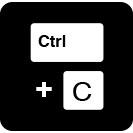 Submitting another’s work, word-for-word, as one’s own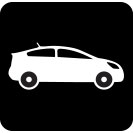 #6. HybridCombines perfectly cited sources with copied passages without citation#2. CTRL-CContains significant portions of text from a single source without alterations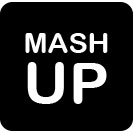 #7. MashupMixes copied material from multiple sources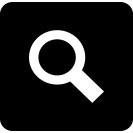 #3. Find - ReplaceChanging key words and phrases but retaining the essential content of the source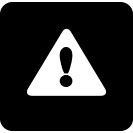 #8. 404 ErrorIncludes citations to non-existent or inaccurate information about sources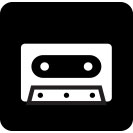 #4. RemixParaphrases from multiple sources, made to fit together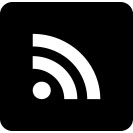 #9. AggregatorIncludes proper citation to sources but the paper contains almost no original work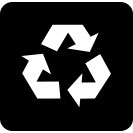 #5. RecycleBorrows generously from the writer’s previous work without citation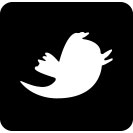 #10. Re-tweetIncludes proper citation, but relies too closely on the text’s original wording and/or structureMidWinterBreakGoalsFriday 4/6Spring BreakSpring BreakSpring BreakSpring BreakChoose a topic that is of interest to youProject IntroducedTopic list handed outOptional** Start looking at 2-3 of the topics and do someChoose a topic that is of interest to youbasic research to see which one you might like to do. Not requiredGoals Monday 4/16TuesdayWednesdayThursday 4/19FridayThis week:Do thorough research and develop a research question (or direction) for your paperDue Thursday:Research QuestionLibrary Due: Topic choiceLab 2207 ResearchDue: Research QuestionCommon Assessment Day (FYI, not paper related)This week:Do thorough research and develop a research question (or direction) for your paperDue Thursday:Research QuestionResearch and work on creating notecards as you goResearch and work on creating notecards as you goAre you seeing a trend? What impact are you starting to see in your research?Write your research question!Research and work on creating notecards as you goLook through your notecards over the weekend. Organize into 2-3 categories (BTS’s)Which of your points needs more evidence?GoalsMonday 4/23Tuesday 4/24Wed 4/25ThursdayFridayOrganize your evidence and form a thesis statement.Library Due: Source Analysis and all research notecardsDue: Thesis 1Outline Writing Day in ClassOrganize your evidence and form a thesis statement.Finalize your research and make sure you have specific evidence relating to the impact of your topic.Look at your research. What is the overall impact? What point do you want to make?Write your thesis.3 Level Outline: ThesisI.  BTS     A. EVIDENCE          1. basic analysis 3 Level Outline: ThesisI.  BTS     A. EVIDENCE          1. basic analysis GoalsMonday 4/30TuesdayWednesdayThursday 5/3Friday 5/4Develop your outline into body paragraphsDue Tuesday: You must do a source analysis for any non-library sourcesDue: Outline and Thesis 2Peer EditRough Draft Writing Day in LibraryDue: Rough DraftPeer EditDue: Final ThesisDevelop your outline into body paragraphsDue Tuesday: You must do a source analysis for any non-library sourcesReview your peer feedback. What do you need to be think about as you start to rough draft?Continue your rough draftMake sure you have all your rough draft is ready to goLook over your rough draft feedback. What context do you need. Begin your intro/conclusion if you have not done so.Deepen your analysis, clarify your quotes, make sure everything is connected to thesis.GoalsMonday 5/7Tuesday 5/8WednesdayThursdayFriday 5/11Finalize your paperDue: Rough Draft 2 Peer EditDue: Works Cited PageFinal in class work DayDue: Final DraftFinalize your paperLook over your final feedback. Finalize your works cited page.Start polishing your paper. Incorporate your feedback. Check your citations.Is your analysis connected to your thesis?Have someone do a final read to check for spelling/grammar/clarity and finalize your paper.Take a nap!!Due DateWhat’s due and other important datesWhere is it due?How many points is it worth?4/16/18Research Day 1 in Library (Step 1)NANA4/18/18Research Day 2 in Lab 2207NANA4/19/18Research Question (Step 3)In Class10 points on stamp sheet4/23/18Final Research Day in LibraryNANA4/24/18Source Analysis DueIn Class10 points on stamp sheet4/24/18All Research notecards Due (Step 2)In class10 points on stamp sheet4/25/18Thesis  (Step 4)In ClassNA4/26/18Outline Writing Day in lab 1304  or libraryNANA4/30/18Outline (Step 5)In class and  online at Tii10 points stamp sheet and 5 points for Tii4/30/18ThesisIn ClassNA5/1/18Rough Draft Writing in LibraryNANA5/3/18Rough Draft Due (Step 6)In Class and online at Tii10 points on stamp sheet and 5 points on Tii5/4/18Final ThesisIn Class10 points on stamp sheet5/7/18Rough Draft 2 (Step 6)In Class and online at Tii10 points on stamp sheet and 5 points on Tii5/8/18Works CitedIn class and online at Tii10 points on stamp sheet and 5 points on Tii5/8/18Final in class Work DayNANA5/11/18Final Draft Due (Step 7)In Class and online at Tii10 points for Tii and 100 points for hard copy